嘉義縣義竹鄉義竹國小「108年度公立國民中小學老舊廁所整修工程」嘉義縣義竹鄉義竹國小「108年度公立國民中小學老舊廁所整修工程」嘉義縣義竹鄉義竹國小「108年度公立國民中小學老舊廁所整修工程」嘉義縣義竹鄉義竹國小「108年度公立國民中小學老舊廁所整修工程」嘉義縣義竹鄉義竹國小「108年度公立國民中小學老舊廁所整修工程」嘉義縣義竹鄉義竹國小「108年度公立國民中小學老舊廁所整修工程」嘉義縣義竹鄉義竹國小「108年度公立國民中小學老舊廁所整修工程」施工品項乙種安全圍籬+工程告示牌框式施工鷹架既有構造物及設備打除施 工 前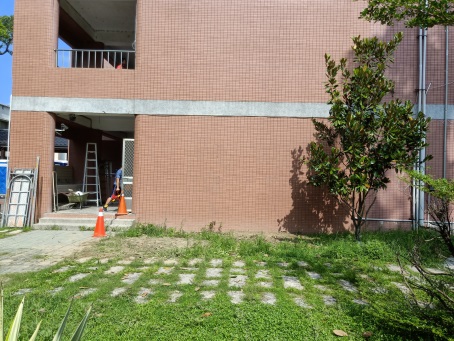 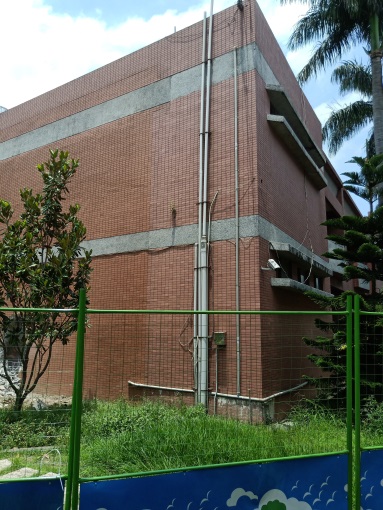 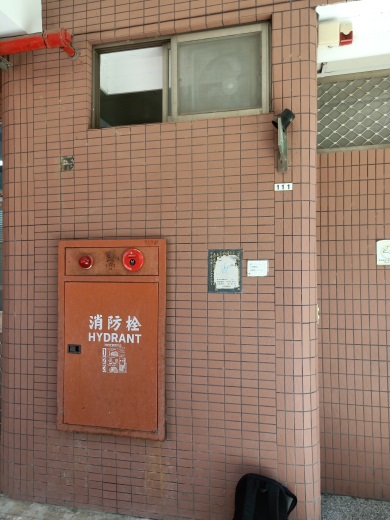 施 工 中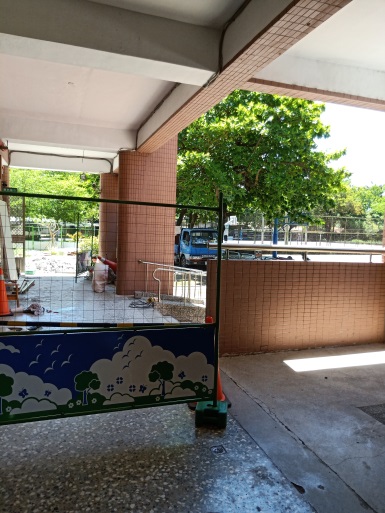 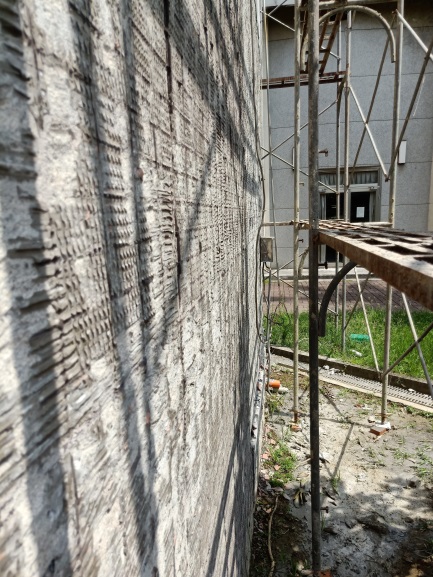 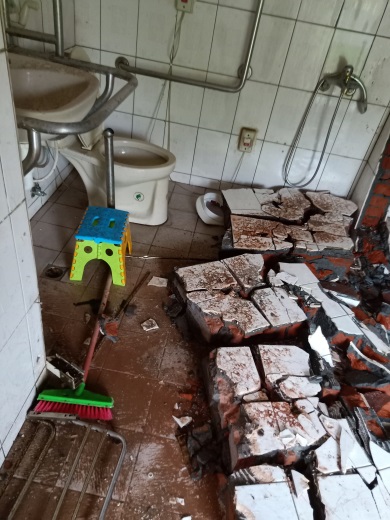 施 工 後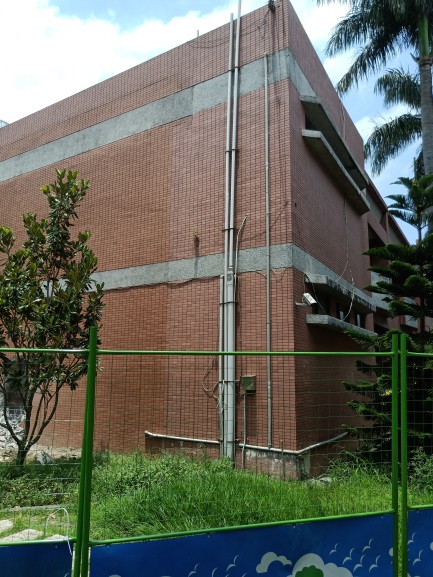 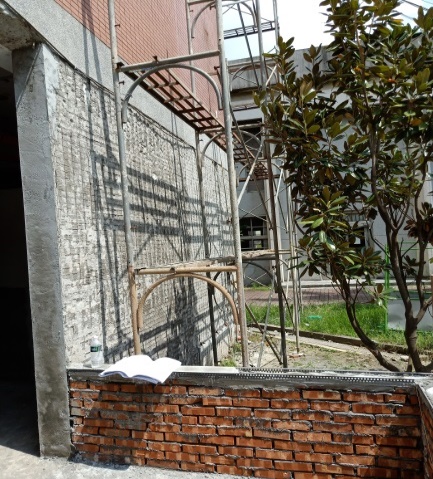 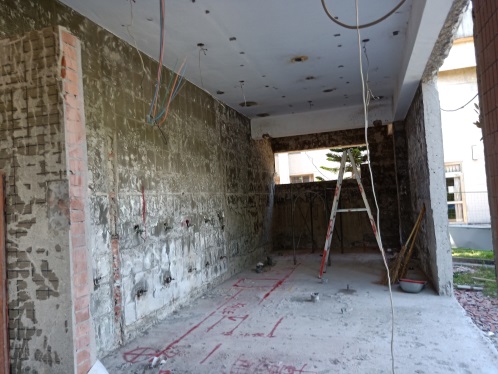 施工品項既有植栽除放樣及整地/夯實新砌磚牆施 工 前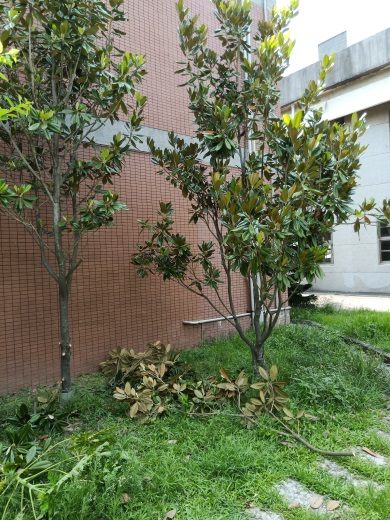 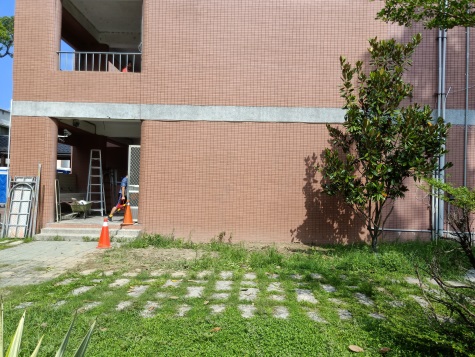 施 工 中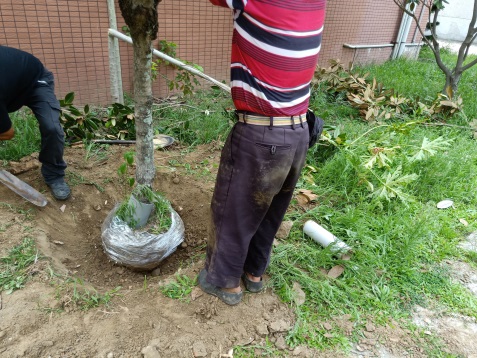 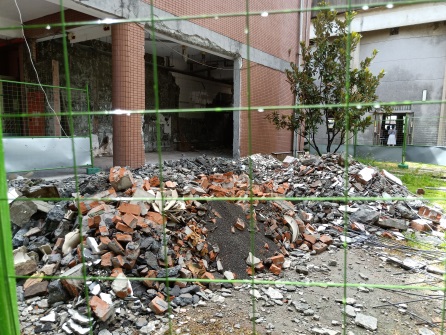 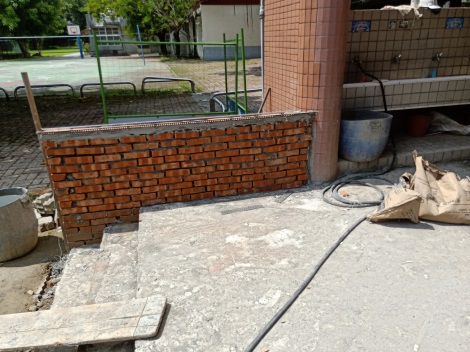 施 工 後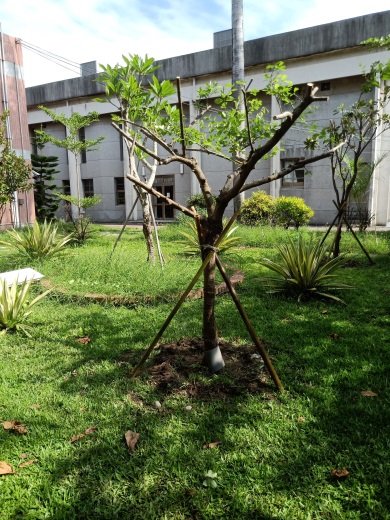 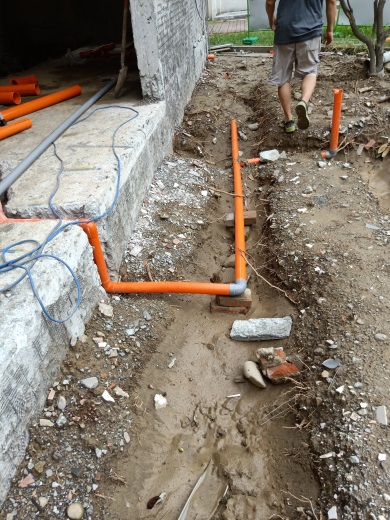 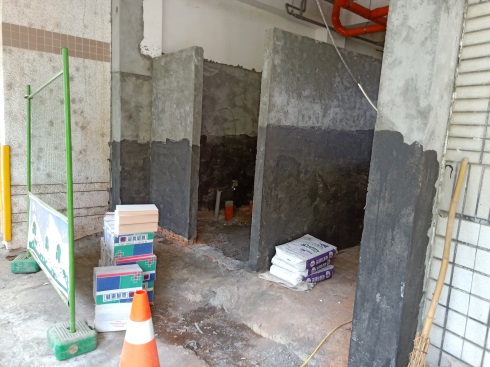 施工品項新澆置3000psi混凝土平台6mm@15cm*15cm點焊鋼絲網廁所地坪彈性水泥防水膜施 工 前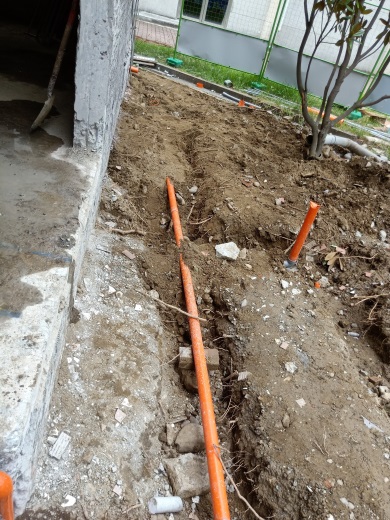 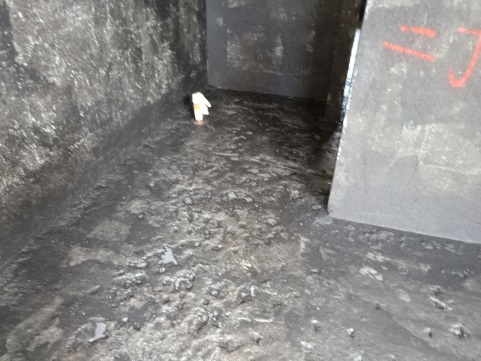 施 工 中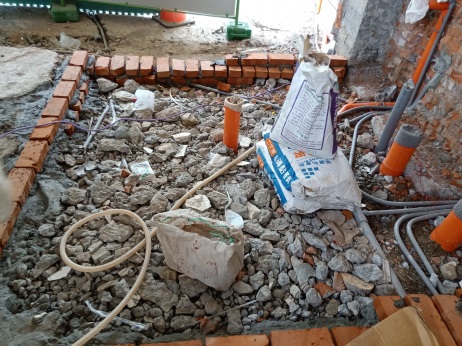 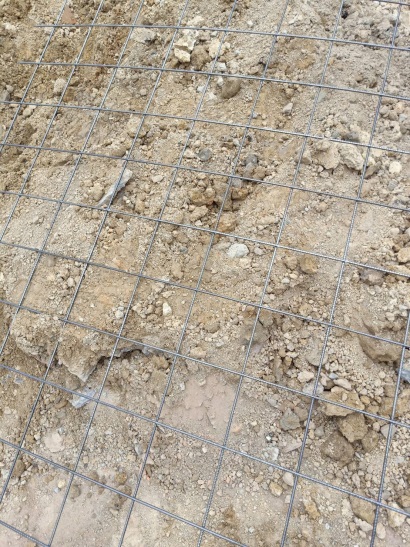 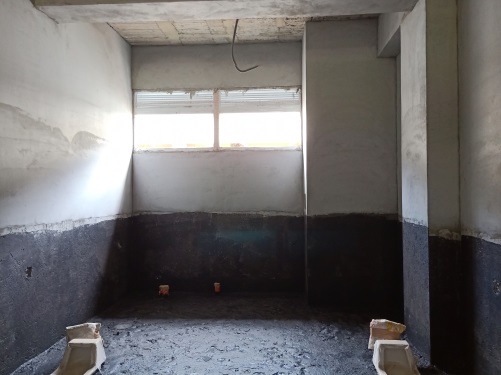 施 工 後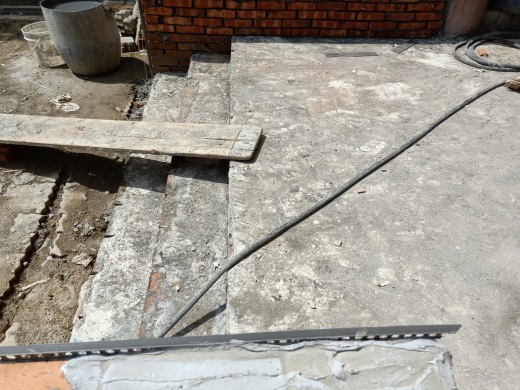 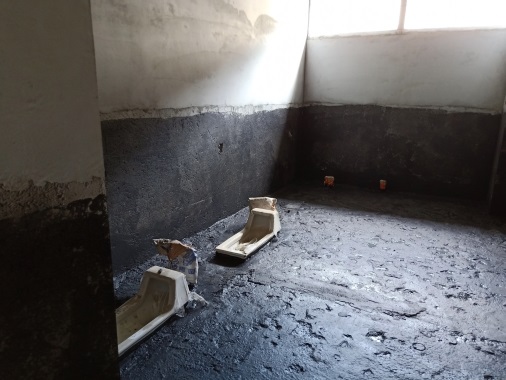 施工品項廁所地坪1:3防水MT打底+貼45*45CM止滑地磚廁所地坪1:3防水MT打底+貼30*30CM止滑地磚廁所地坪1:3防水MT打底+抿石子施 工 前施 工 中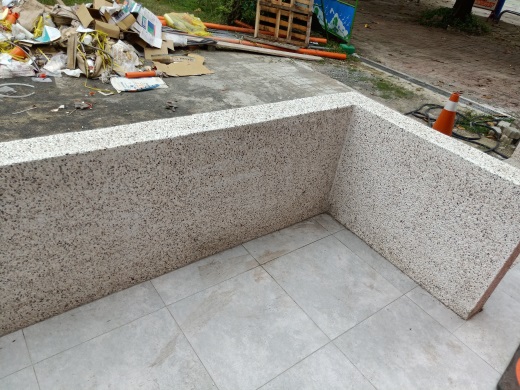 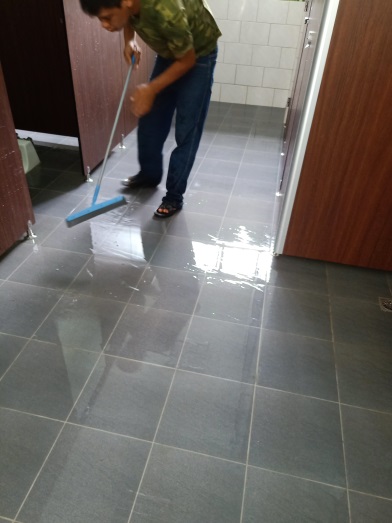 施 工 後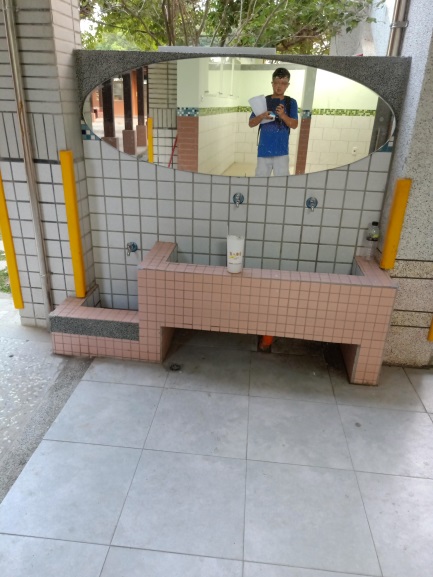 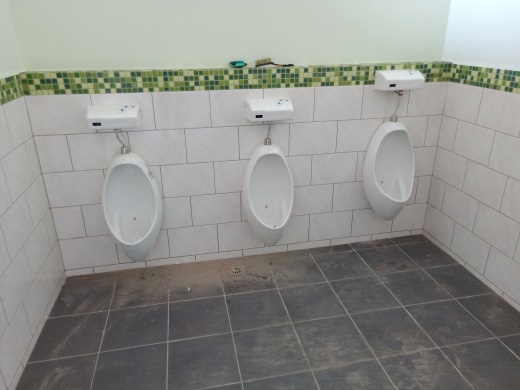 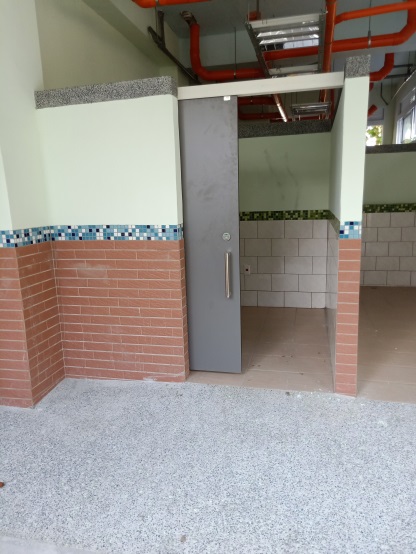 施工品項廁所壁體彈性水泥防水膜 H:115cm廁所1:3MT打底+貼二丁掛磚（外牆）廁所壁體1:3MT打底+抿石子(含壓頂收邊)施 工 前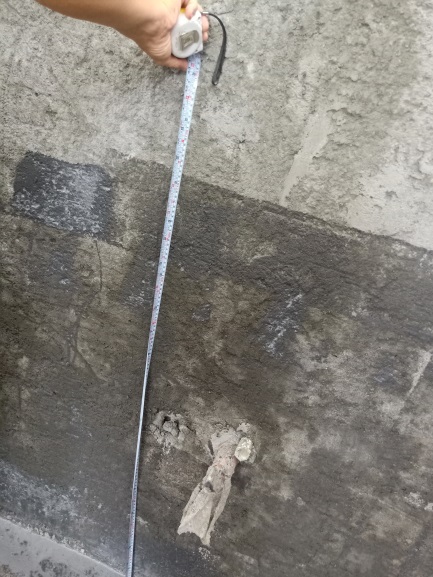 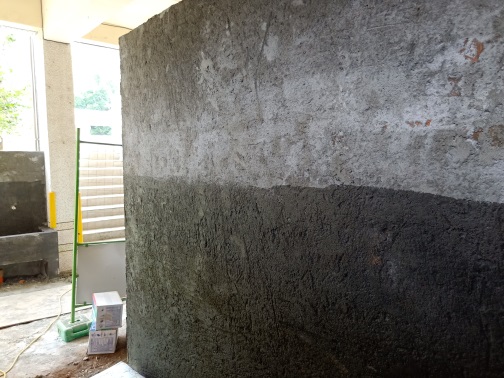 施 工 中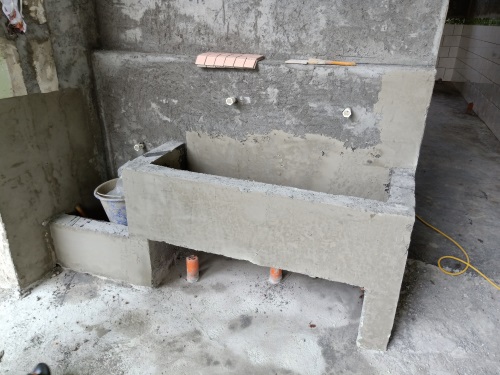 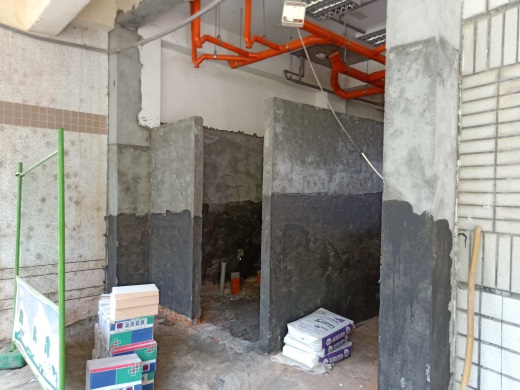 施 工 後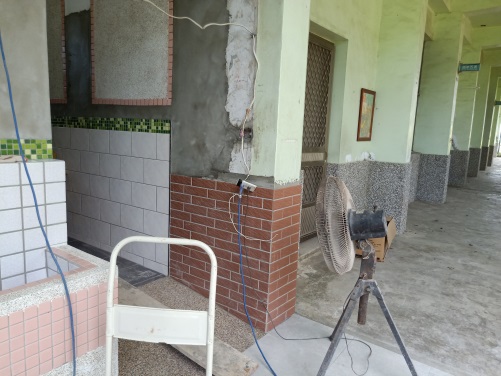 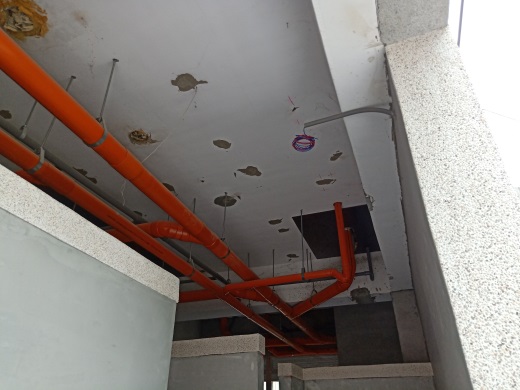 施工品項廁所壁體1:3MT打底+馬賽克收邊 5cm廁所壁體1:3防水MT打底+貼20*30CM壁磚(橫貼)廁所壁體1:3防水MT打底+貼10CM馬賽克腰帶施 工 前施 工 中施 工 後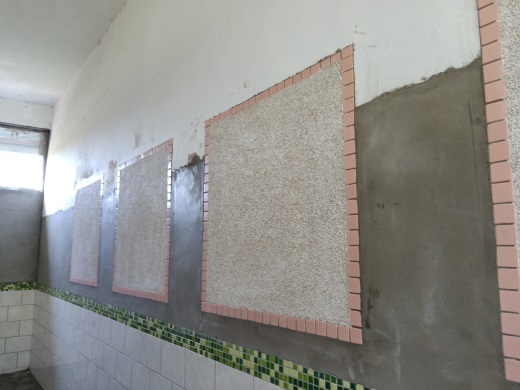 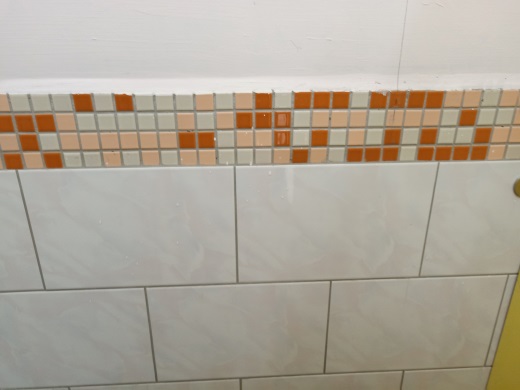 施工品項廁所壁體1:3MT打底粉光廁所批土+刷水泥漆（一底二度）新設雙層壓克力 3mm (含五金旋鈕鐵件)100*65cm施 工 前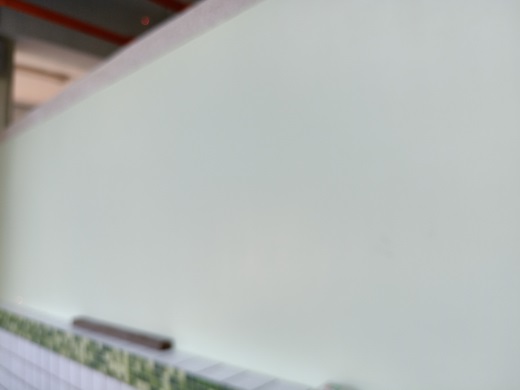 施 工 中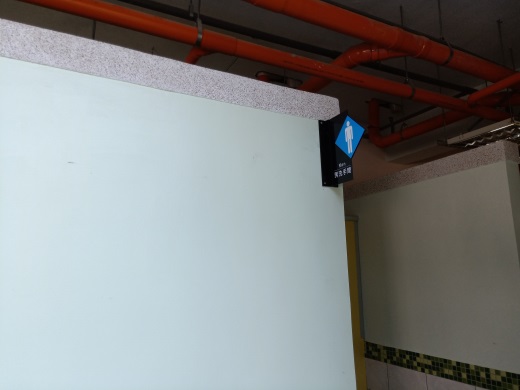 施 工 後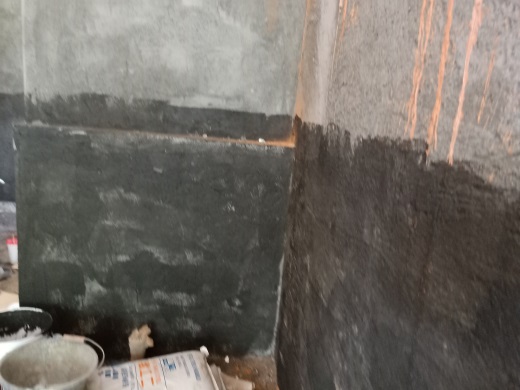 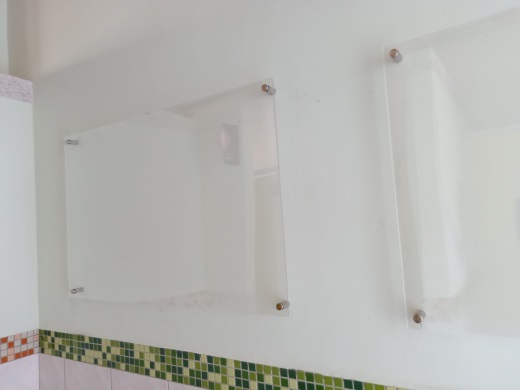 